РАСПОРЯЖЕНИЕ ___04___ февраля   2016 года                                                                           № 06  пос.КизнерВ  связи с  кадровыми изменениями, руководствуясь Уставом МО «Кизнерский  район»:         1. Внести в распоряжение  Главы  МО «Кизнерский  район» от 07.12.2015 г.  №45 о внесении изменений в  распоряжение от 24.04.2015г. №18 «О  создании Межведомственной комиссии по обеспечению профилактики правонарушений в Кизнерском  районе» следующие изменения, изложив состав Межведомственной комиссии по обеспечению профилактики правонарушений в Кизнерском районе  в редакции согласно приложению к настоящему распоряжению (Приложение 1). 2. Настоящее распоряжение  разместить  на официальном сайте муниципального образования «Кизнерский район» в сети интернет.Главы  МО «Кизнерский район»                                                                      А.И.Плотников Проект вноситВедущий  специалист-эксперткомиссии по  делам  несовершеннолетних и защите их прав                                                                                                 Н.А.Соколова           Согласовано            Зам. главы Администрации                                                                                В.С.Орехова            Начальник правового отдела                                                                              А.С.Овсянников Приложение 1к распоряжению Главы МО от  _____ февраля . № ____  РАСПОРЯЖЕНИЕ ______ февраля   2016 года                                                                                 №  пос.КизнерВ  связи с  кадровыми изменениями, руководствуясь Уставом МО «Кизнерский  район»:         1. Внести в распоряжение  Главы  МО «Кизнерский  район» от 07.12.2015 г. №45  о внесении изменений в  распоряжение от 24.04.2015 г. №18 «О создании Межведомственной комиссии по обеспечению профилактики правонарушений в Кизнерском  районе» следующие изменения, изложив состав Межведомственной комиссии по обеспечению профилактики правонарушений в Кизнерском районе  в редакции согласно приложению к настоящему распоряжению (Приложение 1). 2. Настоящее распоряжение  разместить  на официальном сайте муниципального образования «Кизнерский район» в сети интернет.Главы  МО «Кизнерский район»                                                                        А.И.Плотников        Муниципальное          образование «Кизнерский район»  Удмуртской Республики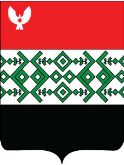 Удмурт Элькунысь «Кизнер ёрос» муниципал кылдытэтлэн администрациезО внесении изменений в распоряжение Главы МО «Кизнерский  район»  от 07.12.2015 г. №45 «О внесении изменений в  распоряжение от 24.04.2015г. №18 о  создании Межведомственной комиссии по обеспечению профилактики правонарушений в Кизнерском  районе».СоставМежведомственной  комиссии по профилактике  правонарушений в Кизнерском районеСоставМежведомственной  комиссии по профилактике  правонарушений в Кизнерском районе- Плотников А.И.- Глава муниципального образования «Кизнерский район», председатель комиссии;-  Глазырин А.В.- начальник межмуниципального отдела МВД России «Кизнерский», заместитель председателя комиссии  (по согласованию);-  Орехова В.С. -	заместитель главы Администрации муниципального образования «Кизнерский район», заместитель председателя комиссии; - Соколова Н.А.-	ведущий специалист – эксперт комиссии по делам несовершеннолетних и защите их прав, секретарь комиссии;Члены комиссии: - Андреев В.П.- руководитель аппарата Главы района, районного Совета депутатов  и Администрации района;- Артемьева Е.К.- главный специалист-эксперт ТП УФМС России по Удмуртской Республике в Кизнерском районе (по согласованию);- Акачева  И.Н.- начальник Управления культуры Администрации МО «Кизнерский  район»; - Исаева С.И.- заместитель  главного врача БУЗ УР Кизнерская районная больница МЗ УР (по согласованию);- Колесникова Л.А. - начальник отдела по делам молодежи Администрации МО «Кизнерский район»;- Люкина И.В.- начальник филиала по Кизнерскому району ФКУ УИИ УФСИН России по Удмуртской Республике (по согласованию);- Матвиенко И.И. - начальник отдела по делам  ГО и ЧС  Администрации МО «Кизнерский район»;- Миронов В.А.- начальник отдела военного комиссариата  Удмуртской Республики по г.Можга, Можгинскому, Алнашскому, Граховскому и Кизнерскому районам (по согласованию);- Морозов К.Л. - глава Администрации МО «Кизнерский район»;- Никулин Ю.А. - начальник ПЧ-34 ОФПС -1 (по согласованию);- Огнева Л.Г.-начальник территориального отдела социальной защиты населения в Кизнерском районе (по согласованию);- Оконникова Н.А.- начальник отдела экономики, промышленности и торговли Администрации МО «Кизнерский район»;- Решетников Ю.П.- главный  редактор автономного учреждения УР «Редакция газеты «Новая жизнь», председатель постоянной комиссии по законности и правопорядку районного Совета депутатов (по согласованию);- Санников А.Н.- директор ГКУ УР Центр занятости  Кизнерского района (по согласованию);- Стяжкин И.В.-прокурор Кизнерского района (по согласованию);- Сорогин А.П.- председатель  Общественного совета МО «Кизнерский район»;- Спиридонов Е.А.- священник,  настоятель  храма   Воскресения Христова с Кизнер  Русской Православной церкви Ижевской и Удмуртской Епархии Московского Патриархата;- Чайников О.А.-начальник  полиции межмуниципального отдела МВД России «Кизнерский» (по согласованию);- Чернышов В.М. - начальник штаба местной общественной организации «Добровольная народная дружина Кизнерского района» (по согласованию);- Шабалкина Н.В. - начальник отдела социальной, семейной политики и охраны прав детства Администрации МО «Кизнерский район»;-Щербаков Д.И.-начальник Управления образования Администрации МО «Кизнерский район»;- Яковлев И.Н.- Глава МО «Кизнерское» (по согласованию);       Муниципальное          образование «Кизнерский район»  Удмуртской РеспубликиУдмурт Элькунысь «Кизнер ёрос» муниципал кылдытэтлэн администрациезО внесении изменений в распоряжение Главы МО «Кизнерский  район» от 07.12.2015 г. №45 «О внесении изменений в  распоряжение от 24.04.2015г. №18 о  создании Межведомственной комиссии по обеспечению профилактики правонарушений в Кизнерском районе».